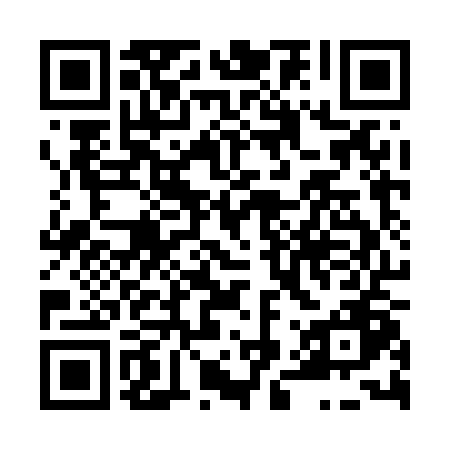 Prayer times for Bilkovice, Czech RepublicWed 1 May 2024 - Fri 31 May 2024High Latitude Method: Angle Based RulePrayer Calculation Method: Muslim World LeagueAsar Calculation Method: HanafiPrayer times provided by https://www.salahtimes.comDateDayFajrSunriseDhuhrAsrMaghribIsha1Wed3:185:3712:586:038:1910:282Thu3:155:3512:586:048:2110:313Fri3:125:3312:576:058:2210:334Sat3:095:3212:576:068:2410:365Sun3:065:3012:576:078:2510:396Mon3:035:2812:576:078:2710:417Tue3:005:2712:576:088:2810:448Wed2:575:2512:576:098:3010:479Thu2:545:2412:576:108:3110:5010Fri2:505:2212:576:118:3210:5311Sat2:475:2112:576:128:3410:5612Sun2:445:1912:576:138:3510:5913Mon2:415:1812:576:148:3711:0114Tue2:415:1612:576:148:3811:0415Wed2:405:1512:576:158:4011:0616Thu2:405:1412:576:168:4111:0617Fri2:395:1212:576:178:4211:0718Sat2:395:1112:576:188:4411:0719Sun2:385:1012:576:188:4511:0820Mon2:385:0912:576:198:4611:0921Tue2:375:0712:576:208:4811:0922Wed2:375:0612:576:218:4911:1023Thu2:375:0512:576:218:5011:1024Fri2:365:0412:576:228:5111:1125Sat2:365:0312:586:238:5211:1226Sun2:365:0212:586:248:5411:1227Mon2:355:0112:586:248:5511:1328Tue2:355:0012:586:258:5611:1329Wed2:355:0012:586:268:5711:1430Thu2:354:5912:586:268:5811:1431Fri2:344:5812:586:278:5911:15